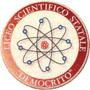 MINISTERO DELL’ISTRUZIONE, DELL’UNIVERSITÀ E DELLA RICERCA UFFICIO SCOLASTICO REGIONALE PER IL LAZIO	LICEO STATALE “DEMOCRITO”CLASSICO e SCIENTIFICOViale Prassilla, 79 – 00124 Roma – telefono 06/50915581 – fax 06/5090861 - Distretto XXICod. Fisc. 97040180586 – e-mail: RMPS65000Q@istruzione.it – indirizzo internet: www.liceodemocrito.edu.it Cod. Mecc. RMPS65000QSuccursali: Largo Theodor Herzl, 51 – 00124 Roma tel.06/50930478 fax 06/5090133SCHEDA PER RENDICONTAZIONEAnno scolastico 2022-2023PCTOOBIETTIVO FORMATIVO PRIORITARIO RAGGIUNTO,  Legge 107/2015 Comma 7 o:  incremento dell'alternanza scuola-lavoro nel secondo ciclo di istruzioneData                                                                                                                              		    FirmaSEZIONE 1Nome del Progetto.....................................................................................................................................................Docente/i Referente/i.................................................................................................................................................N. PCTO.....................................................................................................................................................................Aree tematiche..........................................................................................................................................Altro...........................................................................................................................................................................SEZIONE 2 TRAGUARDI FORMATIVIIndicare il traguardo/i traguardi raggiunto/iApprofondimento disciplinare e interdisciplinareApprendimento cooperativoAcquisizione di competenze trasversali relative alle capacità di lavorare in gruppo, di risolvere problemi, di comunicare efficacemente, di rispettare le  regoleSviluppo del senso di responsabilità e della coscienza civica.